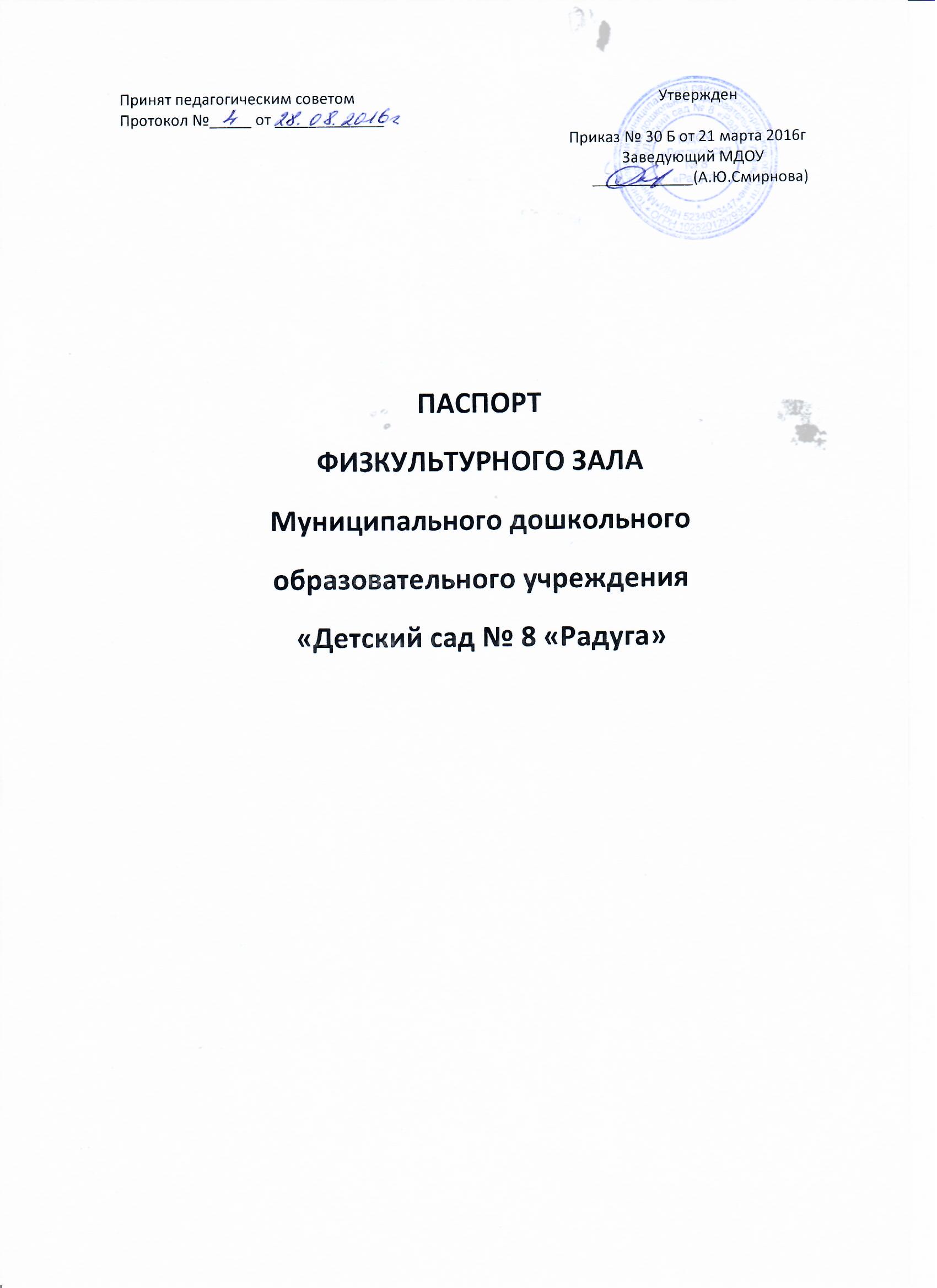 Принят педагогическим советом                                                                                Утвержден     Протокол №_____ от _____________                                                                                                                                                                                                                                                                                                                                                                                                                         Приказ № 30 Б от 21 марта 2016г                                                                                                                                    Заведующий МДОУ                                                                                                                            ____________(А.Ю.Смирнова)ПАСПОРТФИЗКУЛЬТУРНОГО ЗАЛАМуниципального дошкольного образовательного учреждения«Детский сад № 8 «Радуга»Общие сведенияФизкультурно-музыкальная комната располагается в здании МДОУ « Детский сад №8 «Радуга». Предназначена для проведения непосредственно образовательной деятельности, развлечений и праздников по физической культуре. Технические характеристики Спортзал  расположен на 1 этажеПол деревянный  Стены  покрыты акриловой краскойПотолок покрыт акриловой краской   Светильники расположены в 2 рядаТемпературный режим воздуха в спорт зале составляет 15 – 20 С  Цели и задачи: 1.Охрана и укрепление здоровья детей;             2.Формирование жизненно необходимых умений и навыков ребенка в соответствии с его индивидуальными особенностями, развитие физических качеств;       3.Создание условий  для реализации потребности детей в двигательной активности;         4.Обеспечение физического и психического благополучия.Формы работы1.Утренняя гимнастика во всех возрастных группах2.Физкультурные занятия во всех возрастных группах3.Индивидуальная работа с детьми4.Оздоровительная работа5. Спортивные праздники и развлеченияГрафик проветривания7.10-7.30-сквозное9.00-оДНОСТОРОННЕЕ10.30-11.00-СКВОЗНОЕ12.30-ОДНОСТОРОННЕЕ17.30-17.50-СКВОЗНОЕГРАФИК КВАРЦЕВАНИЯОпись имущества физкультурного залаПеречень оборудования физкультурного залаИНСТРУКЦИЯ  ПО  ОХРАНЕ  ТРУДАпри обучении детей основным видам движений в спортивном зале                                                                                                    УтвержденоЗаведующий______А.Ю.Смирноваприказ №44А от16.06.2015Инструкция разработана на основе СанПиН 2.4.1.3049-13,  которая устанавливает основные требования по технике безопасности при проведении занятий в спортивном зале и является обязательной для использования всеми сотрудниками ДОУ.1. Общие требования безопасности1.1. К занятиям физическими упражнениями допускаются дети прошедшие медицинский осмотр и не имеющие противопоказаний по состоянию здоровья.1.2. Воспитанники должны соблюдать правила использования физкультурного оборудования, установленные режимы занятий и отдыха.1.4. При проведении занятий  физическими упражнениями возможно воздействие на воспитанников, следующих опасных факторов:- травма при использовании неисправного, непрочно установленного и не закрепленного спортивного оборудования и инвентаря;- травмы при нарушении правил использования спортивного оборудования и инвентаря;- нарушение остроты зрения при недостаточном освещении спортивного зала;- травмы при падении детей во время проведения подвижных игр и упражнений;- получение повреждений и заболеваний в случае перетаскивания воспитанниками тяжелого спортивного оборудования;- поражение электрическим током при использовании неисправных электрических звуковоспроизводящих музыкальных аппаратов.- травмы при неправильном определении оптимального объема физической нагрузки, а также при нарушениях установленных режимов занятий и отдыха. Для реализации индивидуально-дифференцированного подхода следует распределить детей на две подгруппы, учитывая три основных критерия: состояние здоровья, уровень физической подготовленности, уровень двигательной активности. Первую подгруппу составляют практически здоровые дети, имеющие средний и высокий уровень двигательной активности и хорошую физическую подготовленность. Во вторую подгруппу включают детей второй и третьей групп здоровья и с низким уровнем двигательной активности и слабой физической подготовленности. 1.5. Занятия в спортивном зале необходимо проводить в спортивной одежде и спортивной обуви с нескользкой подошвой.1.6.  Во время занятий воспитанники должны соблюдать правила ношения спортивной одежды и спортивной обуви, правила личной гигиены. 1.7. В спортивном зале должен быть вывешен комнатный термометр для контроля температурного режима.  1.8. Спортивный зал должен быть оснащен аптечкой, укомплектованной необходимыми медикаментами и перевязочными средствами для оказания первой помощи при травмах.1.9. Руководитель физического воспитания, воспитатель и воспитанники должны соблюдать правила пожарной безопасности, знать места расположения первичных средств пожаротушения. Спортивный зал должен быть оснащен огнетушителем, автоматической системой пожаротушения и приточно-вытяжной вентиляцией.1.10. Спортивное оборудование должно быть обеспечено инструкцией по безопасности проведения занятий.1.11. О каждом несчастном случае с воспитанниками воспитатель или руководитель физического воспитания  или очевидец несчастного случая обязан немедленно сообщить администрации и принять меры по оказанию первой помощи пострадавшему.1.12. Лица, допустившие невыполнение или нарушение инструкции по охране труда, привлекаются к дисциплинарной ответственности в соответствии с правилами внутреннего трудового распорядка и при необходимости, подвергаются внеочередной проверке знаний норм и правил охраны труда.2. Требования безопасности перед началом образовательной деятельности по физической культуре2.1. Включить полностью освещение и убедиться в исправной работе светильников. Наименьшая освещенность должна быть: не менее 200 лк (13 вт/кв.м.) при люминесцентных лампах не менее 100 лк (32 вт/кв.м.) при лампах накаливания.  2.2. Тщательно проверить санитарное состояние спортивного зала.2.3. Перед занятием проветрить спортивный зал, открыв окна или фрамуги и двери. Окна в открытом положении фиксировать крючками, а фрамуги должны иметь ограничители. Проветривание закончить за 30 мин. до прихода детей.  2.4. Проверить исправность и надежность установки спортивного оборудования и инвентаря. 2.5. При использовании на занятиях электрических звуковоспроизводящих музыкальных аппаратов убедитесь в их исправности и целостности подводящих кабелей и электровилок.2.6. Во избежание падения детей убедится в том, что ковры и дорожки надежно прикреплены к полу.2.7. Спортивный инвентарь должен размещаться так, чтобы избежать его падений на воспитанников.2.8. Протереть насухо спортивный инвентарь необходимый для данного занятия.2.9. Провести целевой инструктаж воспитанников по безопасным приемам проведения занятий физическими упражнениями в физкультурном зале.2.10. Надеть спортивную одежду и спортивную обувь с нескользкой подошвой.3. Требования безопасности во время образовательной деятельности по физической культуре3.1. Все занятия по обучению детей основным видам движений должны составляться согласно педагогическим принципам и по своему содержанию должны соответствовать возрастным особенностям занимающихся, их физической подготовленности, уровню здоровья.3.2. Структура занятий должна соответствовать современным требованиям построения и проведения учебно-оздоровительных занятий по физической культуре для детей дошкольного возраста. За основу построения занятия  принято деление его на три части: подготовительную, основную, заключительную. Наличие этих частей и расположение их только в этой последовательности обеспечивается биологическими закономерностями функционирования организма, определяющими его работоспособность и логикой развертывания учебно-воспитательного процесса в двигательной деятельности.  3.3. Не выполнять упражнения на неисправном оборудовании и с поломанным инвентарем.3.4. Соблюдать дисциплину и порядок, следить за тем, чтобы дети выполняли все указания руководителя по физическому воспитанию или воспитателя. 3.5. Начинать выполнение упражнений и заканчивать их только по команде воспитателя или руководителя физическим воспитанием.3.6. Не разрешать детям самовольно покидать место проведения занятия. 3.7. Не оставлять детей одних в спортивном зале.3.8. Во время занятия выбирать место так, чтобы все дети были видны.3.9. При ходьбе и беге в колонне по одному соблюдать дистанцию в два шага.3.10. Убрать с дороги все предметы мешающие идти, бежать.3.11. При выполнении упражнений потоком соблюдать достаточный интервал между детьми, чтобы не было столкновений.3.12. При групповом старте на короткие дистанции бежать только по своей дорожке.3.13. Во избежание столкновений у детей младшей, средней группы исключить при беге резко «стопорящую» остановку.3.14. При выполнении прыжков и соскоков со спортивных снарядов приземляться мягко, пружинисто приседая. В местах соскоков со снарядов положить гимнастические маты так, чтобы их поверхность была ровной.3.15. Прыгать только в спортивной обуви.3.16. Страховать ребенка вместе приземления.3.17. Веревку для прыжков в высоту не привязывать к стойкам, а класть на штырьки в стойках.3.18. При прыжках в длину с места, с продвижением вперед на одной, двух ногах давать указание прыгать «мягко», «тихо» на носках.3.19. Не разрешать детям спрыгивать с большой высоты.3.20. При выполнении упражнений по метанию посмотреть, нет ли детей в секторе метания.3.21. Упражнения по метанию выполнять только по сигналу воспитателя или руководителя по физическому воспитанию.3.22. Не оставлять без присмотра спортивный инвентарь.3.23. Не стоять справа от метающего, не находиться в зоне броска, не ходить за снарядами для метания без разрешения руководителя по физическому воспитанию или воспитателя.3.24. Не подавать снаряд для метания друг другу броском.3.25. При выполнении упражнений в равновесии, на гимнастической скамейке, напомнить детям правила поведения на спортивном снаряде (не толкаться, не подгонять друг друга, не обгонять, если теряешь равновесие, не держись за товарища, а сойди со снаряда). 3.26. В место спрыгивания ребенка постелить мат. Страховать ребенка при необходимости, продвигаясь вдоль скамейки.3.27. Чтобы не получить челюстно-лицевую травму, при ползании по гимнастической скамейке следить за постановкой рук (обхватить ее с боку так, чтобы большой палец был сверху, а остальные пальцы под скамейкой). Правильно принимать и.п. (сначала поставить руки на скамейку, затем ноги) и сходить со снаряда после выполнения упражнений (сначала поставить ноги на пол, затем выпрямиться). 3.28. При лазании по шведской стенке обязательно страховать детей от падения, не разрешать им самостоятельно подниматься на высоту. 3.29. При лазании не провисать, не висеть на одной руке, лазать не пропуская реек, не спрыгивать с высоты, руки отпускать тогда, когда обе ноги будут стоять на полу.3.30. Вдоль шведской стенки расстелить маты, встать справа от ребенка, оказывая помощь при необходимости, следить за правильным хватом рук, постановкой стопы на рейку.3.31. Обучить детей старшего дошкольного возраста страховке.3.32. При лазании по веревочной лестнице см. выше п. 3.28, 3.29, 3.30. 3.33. Если у ребенка запутались ноги в веревочной лестнице, у него устали руки, он должен немедленно сказать об этом руководителю по физическому воспитанию или воспитателю.3.34. При работе с гимнастическими палками соблюдать дистанцию при выполнении упражнений, палками не драться, не махать, держать их в двух руках внизу или на плече как «ружье» (палку поставить на ладонь правой руки опущенной вниз, левой рукой прижать к правому плечу) при объяснении задания или перестроения. 4. Требования безопасности в аварийных ситуациях в ходе образовательной деятельности по физической культуре4.1. При возникновении неисправности в работе спортивного оборудования или его поломке, прекратить занятие. Упражнение продолжать только после устранения неисправности. 4.2. При получении воспитанником травмы немедленно сообщить об этом руководителю учреждения, оказать первую помощь пострадавшему. При необходимости отправить его в ближайшее лечебное учреждение.4.3. При плохом самочувствии прекратить занятие и сообщить об этом воспитателю группы.4.4. При возникновении пожара немедленно эвакуировать воспитанников из спортивного зала, сообщить о пожаре в ближайшую пожарную часть и приступить к тушению пожара с помощью первичных средств пожаротушения.5. Требования безопасности по окончании образовательной деятельности по физической культуре5.1. Снять спортивную одежду, обувь и тщательно вымыть лицо и руки с мылом.5.2. Привести в исходное положение все физкультурное оборудование, проверить его исправность.5.3. Проветрить спортивный зал и по возможности провести влажную уборку.5.4. Проверить противопожарное состояние спортивного зала: выключить свет и электрические звуковоспроизводящие аппараты. Перечень методической литературы Л.И. Пензулаева/Физическая культура в детском саду. Вторая младшая группа (3-4г.) ФГОС – М.: Мозайка-Синтез, 2015Л.И. Пензулаева/Физическая культура в детском саду. Вторая младшая группа (3-4г.)  – М.: Мозайка-Синтез, 2009Л.И. Пензулаева/Физическая культура в детском саду. Средняя группа (4-5г.) ФГОС – М.: Мозайка-Синтез, 2015Л.И. Пензулаева/Физическая культура в детском саду. Вторая младшая группа (3-4г.)  – М.: Мозайка-Синтез, 2009Л.И. Пензулаева/Физическая культура в детском саду. Старшая группа (5-6г.) ФГОС – М.: Мозайка-Синтез, 2010Л.И. Пензулаева/Оздоровительная гимнастика комплексы упражнений ФГОС  3-7лет– М.: Мозайка-Синтез, 2015М.М. Борисова/Малоподвижные игры и игровые упражнения. 3-7 – М.: Мозайка-Синтез, 2016Организация деятельности детей на прогулке. Вторая  младшая группа/авт-сост. З.И.Самойлова – Волгоград:Изд. «Учитель»,2013 Организация деятельности детей на прогулке. Средняя группа/авт-сост. З.И.Самойлова – Волгоград:Изд. «Учитель»,2013Организация деятельности детей на прогулке.  Подготовительная  группа/авт-сост. З.И.Самойлова – Волгоград:Изд. «Учитель»,2013Организация деятельности детей на прогулке.  Старшая  группа/авт-сост. З.И.Самойлова – Волгоград:Изд. «Учитель»,2013Э.Я. Степаненкова/Сборник подвижных игр. Для занятий с детьми (2-7 лет). – М.: Мозайка-Синтез,2011И.В. Кравченко Прогулки в детском саду. Старшая и подготовительная группа к школе группы Издательство «ТЦ Сфера» 2015Т. Е. Харченко Утренняя гимнастика в детском саду 2-3 года. Мозаика – Синтез 2016Т. Е. Харченко Утренняя гимнастика в детском саду 3-5 годлет. Мозаика – Синтез 2016Серия «Расскажите детям»Об олимпийских чемпионах. – М.: Мозайка-Синтез, 2013Об олимпийских играх. – М.: Мозайка-Синтез, 2013Серия Карточное планирование В ДОО «Сезонные прогулки.. Весна. Карта-план для воспитателя. Подготовительная группа./Авт-сост. М.П. Костюченко – Волгоград: Изд.»Учитель»«Сезонные прогулки. Весна Карта-план для воспитателя. Средняя группа./Авт-сост. М.П. Костюченко – Волгоград: Изд.»Учитель»Комплект тематических карт. Зима. Сезонные прогулочные карты на каждый день. Младшая группа /Авт-сост. М.П. Костюченко – Волгоград: Изд.»Учитель»ПараметрыХарактеристика параметровобщая площадь52,4освещение естественное 3 окнаосвещение искусственноелампы дневного света с защитойуровень освещенностиДОСТАТОЧНЫЙналичие системы пожарной безопасностиимеетсяналичие системы отопленияимеетсявозможность проветривания помещенияимеетсяповерхность пола (удобная для обработки)имеетсявремяДни13.30 – 13.45 ЕЖЕДНЕВНО№НаименованиеКоличество1.DVD12.Телевизор14.Стульчики для детей155.Ковер1Тип оборудованиянаименованиеРазмер, массаколичествоДля ходьбыбегаравновесияГимнастическая скамейкаДлина – 2000 смШирина 18 смВысота 25 см1Гимнастическая скамейкаДлина – 150 смШирина – 18 смВысота – 25 см1Гимнастическая скамейка Длина – 90 смШирина – 18 см Высота – 25 см1Доска с гладкой поверхностьюДлина – 170 смШирина – 24 см1Доска с ребристой поверхностьюДлина – 170 смШирина – 24 см1Коврик массажныйДлина – 30 смШирина – 30 см4Для прыжковскакалкиДлина – 200 см8Стойки конусообразные с отверстиями Высота 50 см2Мат гимнастическийДлина –80 смШирина – 80 см1шнуры3Для катания бросания ловлиКегли (набор)1кольцеброс1Мешочки с грузомМасса -200 гр10Мячи маленькие5Мячи большие5Мячи средние5Мяч для волейбола1Мишень настенная1Для ползания лазанияСтенка шведская (деревянная)Высота – 250 смШирина – 80 см1Дуги разныеВысота – 30 см, 35см, 2Для общеразвивающих упражненийфлажки10кубикиРебро – 4 см20ленточкиДлина – 25 см10платочки10Гимнастические палкиДлина – 100 см10кегли10Обручи средние 2Обручи малые2Обручи большие5гантели10погремушки8Полоса препятствийБольшой мягкий модуль (набор из 15предметов)1ленточки10Картотека подвижных игр1